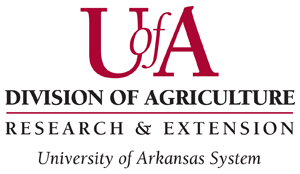 International Travel Approval Form Date of Request: Traveler: 	 Passport #:   Expiration Date:   Country of Issue: Destination(s): Travel Dates:  to NOTE:  The flight itinerary dates must match the travel dates approved on the travel authorization. The itinerary dates must include personal days, if applicable.Event Dates:  to Purpose of International Travel: (Must demonstrate mutual benefit to traveler and institution. Attach documentation if needed) Hyperlink to conference/event (if not applicable, please attach itinerary of activities):  Estimated Costs:				Cost Center(s) or Fund/Org to be charged: Is traveler requesting any personal days in conjunction with this trip?  Yes     NoIf yes, please give dates: International Travel Approval Form ContinuedCheck the State Department Travel Advisory at this link.  What is the Advisory Level (if more than one destination, indicate the highest number)?  If the travel advisory is level 3, additional justification must be attached; if level 4, the travel is not allowed.Will any federal funds be used for this travel?    	 Yes     No   If yes, I certify that I am in compliance with the Fly America Act.         Yes    NoWill traveler carry any items subject to Export Controls or items that require an Export Controls License?   	 Yes     No  If yes, describe in detail the items(s): 	  If yes, I certify that I am in compliance with Export Controls regulations.   Yes  NoContact information while you are abroad:   	Who should be contacted in an emergency?   	Signature of Traveler: ________________________________________ Date: ____________By signing this document, I certify that I have reviewed all travel advisories, immunization requirements, export controls and passport validity requirements for this trip and will be in compliance upon travel.AirfareHotelnightsXper night =0.00Registration feeCar RentaldaysXper day =0.00MealsdaysXper day = 0.00MileagemilesX0.42per mile =0.00Other expenses (Taxi, Parking, Luggage, Rental Gas, etc.)Other expenses (Taxi, Parking, Luggage, Rental Gas, etc.)Other expenses (Taxi, Parking, Luggage, Rental Gas, etc.)Other expenses (Taxi, Parking, Luggage, Rental Gas, etc.)Other expenses (Taxi, Parking, Luggage, Rental Gas, etc.)Other expenses (Taxi, Parking, Luggage, Rental Gas, etc.)Omit                   Estimated Total Cost                   Estimated Total Cost                   Estimated Total Cost                   Estimated Total Cost                   Estimated Total Cost                   Estimated Total Cost0.00